5. razred, ANGLEŠČINA, OŠ ColPOUK NA DALJAVO,  30.  marec 2020, ponedeljekDistance learning during temporary school closure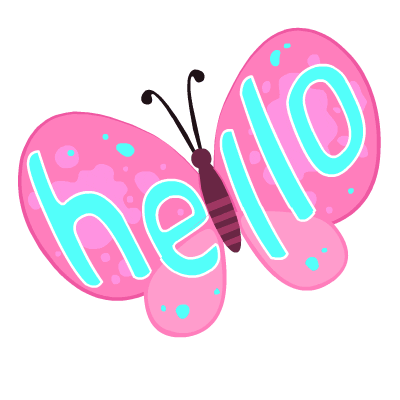 5. razred, ANGLEŠČINA, OŠ ColPOUK NA DALJAVO,  30.  marec 2020, ponedeljekDistance learning during temporary school closure5. razred, ANGLEŠČINA, OŠ ColPOUK NA DALJAVO,  30.  marec 2020, ponedeljekDistance learning during temporary school closureNASLOV  URE:  WOULD YOU  LIKE ...? (UČ., str. 63)NASLOV  URE:  WOULD YOU  LIKE ...? (UČ., str. 63)NASLOV  URE:  WOULD YOU  LIKE ...? (UČ., str. 63)ZAPOREDNA ŠT. URE pouka na daljavo: 7.DATUM: 30.  3. 2020RAZRED: 5. Hello,  again! 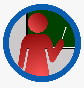  Danes se boš naučil/a,  kako vljudno ponuditi hrano ali pijačo in  jo sprejeti ali zavrniti. Hello,  again!  Danes se boš naučil/a,  kako vljudno ponuditi hrano ali pijačo in  jo sprejeti ali zavrniti. Hello,  again!  Danes se boš naučil/a,  kako vljudno ponuditi hrano ali pijačo in  jo sprejeti ali zavrniti. Prepiši v zvezek.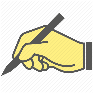 Would you like a cup of tea?      Tako vljudno ponudiš skodelico čaja.A) Would you like some milk?  - Yes, please./                 Tako ponudbo sprejmeš.B) Would you like a sandwich? No, thank you.                 Tako ponudbo zavrneš.A/AN – pred števnimi samostalniki v ednini, sendviče lahko štejemo - sandwichesSOME  (nekaj) -  pred neštevnimi samostalniki, na primer: mleko (milk) – nima množine. (Lahko pa  štejemo skodelice, litre … mleka.) Nepravilno: Would you like a milk? Prepiši v zvezek.Would you like a cup of tea?      Tako vljudno ponudiš skodelico čaja.A) Would you like some milk?  - Yes, please./                 Tako ponudbo sprejmeš.B) Would you like a sandwich? No, thank you.                 Tako ponudbo zavrneš.A/AN – pred števnimi samostalniki v ednini, sendviče lahko štejemo - sandwichesSOME  (nekaj) -  pred neštevnimi samostalniki, na primer: mleko (milk) – nima množine. (Lahko pa  štejemo skodelice, litre … mleka.) Nepravilno: Would you like a milk? Prepiši v zvezek.Would you like a cup of tea?      Tako vljudno ponudiš skodelico čaja.A) Would you like some milk?  - Yes, please./                 Tako ponudbo sprejmeš.B) Would you like a sandwich? No, thank you.                 Tako ponudbo zavrneš.A/AN – pred števnimi samostalniki v ednini, sendviče lahko štejemo - sandwichesSOME  (nekaj) -  pred neštevnimi samostalniki, na primer: mleko (milk) – nima množine. (Lahko pa  štejemo skodelice, litre … mleka.) Nepravilno: Would you like a milk?Napiši pogovora v angleščini.  Na  koncu so rešitve, preveri, če je vse prav.1 Tina:______________________________(Mama, žejna sem.) THIRSTY - žejenMum: _________________________________(Ali boš kozarec pomarančnega soka?)Tina:_________________________________ (Ja, prosim.)2 Tom: ______________________________(Lačen sem.) HUNGRY – lačen Eva:  _________________________________(Ali hočeš nekaj banan?)Tom:  _________________________________(Ne, hvala.)Napiši pogovora v angleščini.  Na  koncu so rešitve, preveri, če je vse prav.1 Tina:______________________________(Mama, žejna sem.) THIRSTY - žejenMum: _________________________________(Ali boš kozarec pomarančnega soka?)Tina:_________________________________ (Ja, prosim.)2 Tom: ______________________________(Lačen sem.) HUNGRY – lačen Eva:  _________________________________(Ali hočeš nekaj banan?)Tom:  _________________________________(Ne, hvala.)Napiši pogovora v angleščini.  Na  koncu so rešitve, preveri, če je vse prav.1 Tina:______________________________(Mama, žejna sem.) THIRSTY - žejenMum: _________________________________(Ali boš kozarec pomarančnega soka?)Tina:_________________________________ (Ja, prosim.)2 Tom: ______________________________(Lačen sem.) HUNGRY – lačen Eva:  _________________________________(Ali hočeš nekaj banan?)Tom:  _________________________________(Ne, hvala.)REŠITVE: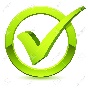 Tina: Mum, I am thirsty.Mum: Would you like  a glass of orange juice?Tina: Yes, please.Tom: I am hungry. Eva: Would you like some bananas?Tom: No, thank you.REŠITVE:Tina: Mum, I am thirsty.Mum: Would you like  a glass of orange juice?Tina: Yes, please.Tom: I am hungry. Eva: Would you like some bananas?Tom: No, thank you.REŠITVE:Tina: Mum, I am thirsty.Mum: Would you like  a glass of orange juice?Tina: Yes, please.Tom: I am hungry. Eva: Would you like some bananas?Tom: No, thank you.